О мероприятиях по предотвращению несчастных случаев (травматизма) населения, обусловленных обрушением кровель зданий, сходом снежных масс и падением сосулек с крыш зданийВ целях предотвращения чрезвычайных ситуаций, связанных с обрушением кровель зданий (сооружений), обусловленных значительным количеством снежных масс на них, падением снежных масс и сосулек с крыш,  с целью снижения и предотвращения несчастных случаев, администрация Свечинского района ПОСТАНОВЛЯЕТ:1. Рекомендовать руководителям управляющих компаний, ТСЖ, собственникам и владельцам зданий и сооружений, независимо от форм собственности, расположенных на территории Свечинского муниципального района организовать приведение в надлежащее состояние придомовых территорий, уборку крыш от снега, наледи и сосулек – постоянно в зимний период, определить ответственных лиц, разработать графики осмотров.2. Рекомендовать управляющему делами администрации района, начальнику управления культуры (Клещевникова С.П.), заместителю главы администрации района по социальным вопросам, начальнику управления образования (Г.С. Гоголева)- определить подведомственные объекты, требующие детального осмотра  на предмет возможного обрушения кровель зданий, сооружений, обусловленных значительным количеством снежных масс на них;- определить ответственных лиц.- внутренними приказами создать комиссию для организации обследования подведомственных объектов и последующим составлением актов осмотра объектов;- принять необходимые меры по выявлению и экстренной ликвидации накопления снежных масс на кровле зданий и сооружений, обеспечить своевременную очистку крыш зданий и сооружений в целях недопущения накопления снега, образования сосулек и наледи.3. Работы организовывать в соответствии с требованиями правил техники безопасности. На местах очистки устанавливать знаки, запрещающие пешеходное движение и ограждение; выделять дежурных в охранной зоне для предупреждения пешеходов и водителей автотранспорта.4. Опубликовать настоящее постановление на Интернет-сайте муниципального образования Свечинский муниципальный район Кировской области.5. Постановление от 27.12.2016 № 813 «О мероприятиях по предотвращению несчастных случаев (травматизма) населения, обусловленных обрушением кровель зданий, сходом снежных масс и падением сосулек с крыш зданий» считать утратившим силу.Глава Свечинского района						       Н.Д. Бусыгин__________________________________________________________________ПОДГОТОВЛЕНОНачальник территориальногоуправления, заведующий отделом ЖКХ,архитектуры и градостроительстваадминистрации района                                                                   А.С. КротовСОГЛАСОВАНОПервый заместитель главыадминистрации района, заместительглавы администрации района по вопросам жизнеобеспечения                                                         Д.Н. ГребенкинЗаместитель начальникаорганизационного управленияадминистрации района                                                                  С.Л.  Предеина Ведущий специалист, юрисконсульт юридического отдела администрации района                            	    		             А.В. Куракин    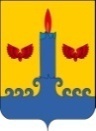 АДМИНИСТРАЦИЯ  СВЕЧИНСКОГО РАЙОНА  КИРОВСКОЙ  ОБЛАСТИПОСТАНОВЛЕНИЕАДМИНИСТРАЦИЯ  СВЕЧИНСКОГО РАЙОНА  КИРОВСКОЙ  ОБЛАСТИПОСТАНОВЛЕНИЕАДМИНИСТРАЦИЯ  СВЕЧИНСКОГО РАЙОНА  КИРОВСКОЙ  ОБЛАСТИПОСТАНОВЛЕНИЕАДМИНИСТРАЦИЯ  СВЕЧИНСКОГО РАЙОНА  КИРОВСКОЙ  ОБЛАСТИПОСТАНОВЛЕНИЕ13.12.2017№657пгт Свеча пгт Свеча пгт Свеча пгт Свеча  Разослать:Прокуратура, Клещевниковой С.П.Гоголевой Г.С.ООО «УО «Ремсервис».Предеиной С.Л.